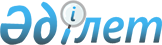 О внесении изменения и дополнений N 3 в приказ Министра экономики и  бюджетного планирования Республики Казахстан от 24 декабря 2004 года N 168 "Об утверждении структуры специфики экономической классификации расходов бюджета"
					
			Утративший силу
			
			
		
					Приказ Заместителя Премьер-Министра Республики Казахстан - Министра экономики и бюджетного планирования Республики Казахстан от 15 августа 2006 года N 118. Зарегистрирован в Министерстве юстиции Республики Казахстан 21 августа 2006 года N 4353. Утратил силу приказом и.о. Министра экономики и бюджетного планирования Республики Казахстан от 22 декабря 2008 года № 265



      



Сноска. Утратил силу 


 приказом 


 и.о. Министра экономики и бюджетного планирования РК от 22.12.2008 № 265 (вводится в действие с 01.01.2009).



 



      ПРИКАЗЫВАЮ:





      1. Внести в 
 приказ 
 Министра экономики и бюджетного планирования Республики Казахстан от 24 декабря 2004 года N 168 "Об утверждении структуры специфики экономической классификации расходов бюджета" (зарегистрированный в Реестре государственной регистрации нормативных правовых актов за N 3310, с изменениями и дополнениями внесенными приказами Министра экономики и бюджетного планирования Республики Казахстан от 12 мая 2005 года 
 N 69 
- зарегистрированный за N 3662, и.о. Министра экономики и бюджетного планирования Республики Казахстан от 17 января 2006 года 
 N 1 
 - зарегистрированный за N 4039) следующее изменение и дополнения:



      в структуре специфики экономической классификации расходов бюджета Республики Казахстан, утвержденной указанным приказом:



      в подклассе 310 "Текущие трансферты юридическим лицам":



      в графе "Наименование" название специфики 311 "Субсидии юридическим лицам" изложить в следующей редакции:



      "311 Субсидии крестьянским (фермерским) хозяйствам и юридическим лицам";



      в графе "Определение":



      после слова "Субсидии" дополнить словами "крестьянским (фермерским) хозяйствам и";



      в подклассе 470 "Капитальные трансферты за границу" дополнить спецификой 472 следующего содержания:




      2. Департаменту методологии бюджетного процесса и функционального анализа (М. Бурангалиева) совместно с Юридическим управлением (Д. Ешимова) обеспечить государственную регистрацию настоящего приказа в Министерстве юстиции Республики Казахстан.




      3. Настоящий приказ вводится в действие с 1 января 2006 года.


      Заместитель Премьер-Министра




      Республики Казахстан -




      Министр экономики и




      бюджетного планирования


					© 2012. РГП на ПХВ «Институт законодательства и правовой информации Республики Казахстан» Министерства юстиции Республики Казахстан
				
"

472

Капитальные



трансферты на



оплату обуче-



ния стипенди-



атов за



рубежом

Перечисление капиталь-



ных трансфертов на



оплату обучения



стипендиатов за



рубежом поставщику



услуг по реализации



международных



программ подготовки



кадров за рубежом

    ".
